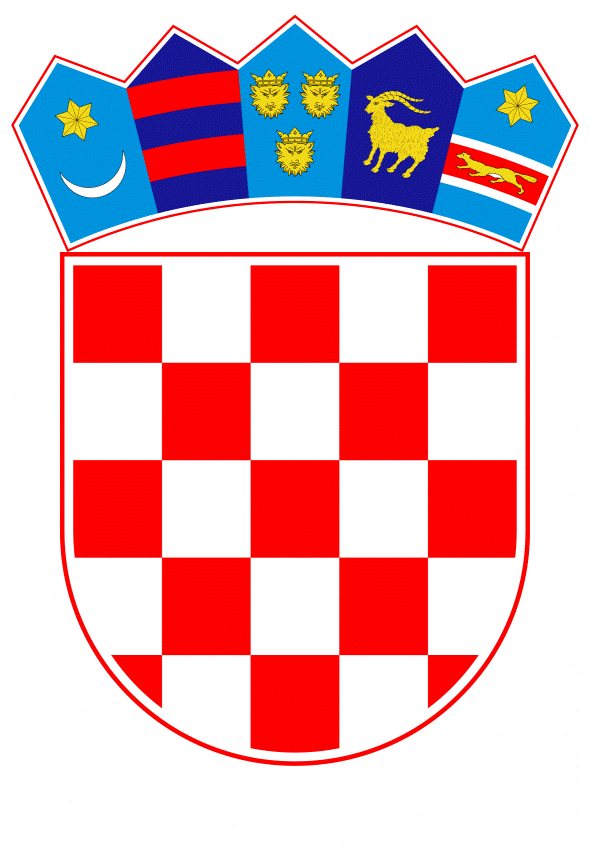 VLADA REPUBLIKE HRVATSKEZagreb, 29. veljače 2024.______________________________________________________________________________________________________________________________________________________________________________________________________________________________PRIJEDLOG Na temelju članka 39. stavka 2. Zakona o poljoprivredi ("Narodne novine", br. 118/18, 42/20, 127/20. – Odluka Ustavnog suda Republike Hrvatske, 52/21 i 152/22), Vlada Republike Hrvatske je na sjednici održanoj ________________ donijelaODLUKUo donošenju Programa potpore za unaprjeđenje uzgoja izvornih pasmina peradi za razdoblje od 2024. do 2026. godineI.Donosi se Program potpore za unaprjeđenje uzgoja izvornih pasmina peradi za razdoblje od 2024. do 2026. godine (u daljnjem tekstu: Program), koji je Vladi Republike Hrvatske dostavilo Ministarstvo poljoprivrede aktom, KLASA: 011-01/23-01/13, URBROJ: 525-13/868-24-7, od 12. veljače 2024.II.Ukupna financijska sredstva za provedbu Programa iznose 200.100,00 eura za trogodišnje razdoblje i osigurana su u Državnom proračunu Republike Hrvatske za 2024. godinu i projekcijama za 2025. i 2026. godinu unutar financijskog plana Ministarstva poljoprivrede, na stavci T820072 Izvanredne mjere pomoći u poljoprivredi.III.Zadužuje se Ministarstvo poljoprivrede da o donošenju ove Odluke izvijesti Agenciju za plaćanja u poljoprivredi, ribarstvu i ruralnom razvoju.IV.Zadužuje se Ministarstvo poljoprivrede da na svojim mrežnim stranicama objavi Program iz točke I. ove Odluke.V.Ova Odluka stupa na snagu danom donošenja. PREDSJEDNIK Andrej Plenković OBRAZLOŽENJEProgram potpore za unaprjeđenje uzgoja izvornih pasmina peradi za razdoblje od 2024. do 2026. godine izrađen je na temelju članka 39. stavka 2. Zakona o poljoprivredi ("Narodne novine", br. 118/18, 42/20, 127/20 – Odluka Ustavnog suda Republike Hrvatske, 52/21 i 152/22). Uzgoj izvornih pasmina domaćih životinja, među kojima i izvornih pasmina peradi od iznimnog je značaja za Republiku Hrvatsku. Temelj uzgoja je kontinuirana provedba uzgojno-selekcijskog rada koja kao rezultat ima stvaranje novih generacija životinja poboljšanih proizvodnih osobina. Izvorne pasmine uz tradicijsku i proizvodnu vrijednost, značajne su i sa stajališta očuvanja genotipova životinja koje su izrazito prilagođene promjenjivim okolišnim uvjetima. Sudjelovanjem u provedbi uzgojnih programa, ulaganjem dodatnog utroška vremena i rada, uzgajivači izravno utječu na uspješnost njegove provedbe, odnosno postizanje zadanih ciljeva i očuvanje populacija izvornih pasmina peradi.Cilj Programa je unaprjeđenje provedbe uzgojnih programa izvornih pasmina peradi, povećanje broja uzgojno valjanih kljunova, poboljšavanje bitnih proizvodnih svojstava, poticanje gospodarske konkurentnosti uzgoja izvornih pasmina peradi te poboljšanje statusa poljoprivrednika u vrijednosnom lancu.Očekivani rezultat Programa je povećanje broja uzgojno valjanih kljunova, poboljšanje proizvodnih rezultata životinja što u konačnici rezultira većim prihodima i većom dobiti u proizvodnji.U provedbu uzgojnog programa osim uzgojno valjanih kljunova zagorskog purana i kokoši hrvatice uključeni su i uzgojno valjani kljunovi novopriznatih izvornih pasmina: posavske kukmaste kokoši i križevačke kukmice.Ukupna financijska sredstva za provedbu Programa iznose 200.100,00 eura za trogodišnje razdoblje i osigurana su u Državnom proračunu Republike Hrvatske za 2024. godinu i projekcijama za 2025. i 2026. godinu unutar financijskog plana Ministarstva poljoprivrede, na stavci T820072 Izvanredne mjere pomoći u poljoprivredi. Predlagatelj:Ministarstvo poljoprivrede Predmet:Prijedlog programa potpore za unaprjeđenje uzgoja izvornih pasmina peradi za razdoblje od 2024. do 2026. godine